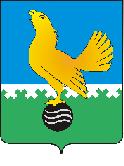 Территориальная избирательная комиссия ГОРОДА ПЫТЬ-ЯХАПОСТАНОВЛЕНИЕВ соответствии с пунктом 10 статьи 24 Федерального закона от  12.06.2002 № 67-ФЗ «Об основных гарантиях избирательных прав и права на участие в референдуме граждан Российской Федерации», постановлением Избирательной комиссии Ханты-Мансийского автономного округа-Югры от 19.02.2007 № 558 «О возложении полномочий», постановлением территориальной избирательной комиссии города Пыть-Яха от 17 июня 2019 года № 107/510 «О возложении полномочий окружной избирательной комиссии многомандатного избирательного округа № 4 при проведении дополнительных выборов депутатов Думы города Пыть-Яха шестого созыва», территориальная избирательная комиссия города Пыть-Яха постановляет: Утвердить формы удостоверений кандидатов в депутаты, членов избирательных комиссий с правом совещательного голоса, нагрудных знаков наблюдателей на дополнительных выборах Депутатов Думы города Пыть-Яха шестого созыва по многомандатному избирательному округу № 4 согласно приложений № 1-5 к настоящему постановлению.2. Признать утратившим силу постановление от 08 июля 2016 года       № 35 «О формах удостоверений кандидатов в депутаты, членов избирательных комиссий с правом совещательного голоса, нагрудных знаков наблюдателей на выборах депутатов Думы города Пыть-Яха шестого созыва».3. Разместить настоящее постановление на официальном сайте администрации города во вкладке «Информация» на странице «Территориальная избирательная комиссия».   4. Контроль за исполнением настоящего постановления возложить на председателя территориальной комиссии города Пыть-Яха Балабанову Т.С.Председательтерриториальной избирательнойкомиссии города Пыть-Яха						    Т.С. БалабановаИсполняющий обязанности секретарятерриториальной избирательнойкомиссии города Пыть-Яха						    В.Н. БехтереваПриложение № 1к постановлению территориальной избирательной комиссии города Пыть-Яха от 12.07.2019 № 110/556ФОРМАудостоверения зарегистрированного кандидата в депутатына дополнительных выборах депутатов Думы города Пыть-Яха шестого созыва по многомандатному избирательному округу № 4     Удостоверение кандидата в депутаты Думы города Пыть-Яха по многомандатному избирательному округу № 4 – документ, удостоверяющий статус предъявителя.     Удостоверение оформляется на бланке размером 70х200мм, реквизиты которого приведены выше.     Удостоверение выдается на основании постановления территориальной избирательной комиссии города Пыть-Яха.     Лица, получившие удостоверения, обязаны обеспечить их сохранность и использовать в установленном порядке. Приложение № 2к постановлению территориальной избирательной комиссии города Пыть-Яха от 12.07.2019 № 110/556ФОРМАудостоверения члена территориальной избирательной комиссии города Пыть-Яха с правом совещательного голоса, назначенного избирательным объединением, выдвинувшим зарегистрированных кандидатов в депутаты Думы города Пыть-Яха шестого созыва по многомандатному избирательному округу № 4     Удостоверение члена территориальной избирательной комиссии города Пыть-Яха с правом совещательного голоса – документ, удостоверяющий статус предъявителя.     Удостоверение оформляется на бланке размером 80х120мм, реквизиты которого приведены выше.     Удостоверение выдается на основании постановления территориальной избирательной комиссии города Пыть-Яха.     Лица, получившие удостоверения, обязаны обеспечить их сохранность и использовать в установленном порядке. Приложение № 3к постановлению территориальной избирательной комиссии города Пыть-Яха от 12.07.2019 № 110/556ФОРМАудостоверения члена территориальной избирательной комиссии многомандатного избирательного округа № 4 города Пыть-Яха  с правом совещательного голоса, назначенного зарегистрированным кандидатом в депутаты Думы города Пыть-Яха шестого созыва     Удостоверение члена территориальной избирательной комиссии многомандатного избирательного округа № 4 города Пыть-Яха с правом совещательного голоса – документ, удостоверяющий статус предъявителя.     Удостоверение оформляется на бланке размером 90х120мм, реквизиты которого приведены выше.     Удостоверение выдается на основании постановления территориальной избирательной комиссии города Пыть-Яха.     Лица, получившие удостоверения, обязаны обеспечить их сохранность и использовать в установленном порядке. Приложение № 4к постановлению территориальной избирательной комиссии города Пыть-Яха от 12.07.2019 № 110/556ФОРМАудостоверения члена участковой избирательной комиссии, с правом совещательного голоса, назначенного зарегистрированным кандидатом в депутаты Думы города Пыть-Яха шестого созыва по многомандатному избирательному округу № 4     Удостоверение члена участковой избирательной комиссии многомандатного избирательного округа № 4 города Пыть-Яха с правом совещательного голоса – документ, удостоверяющий статус предъявителя.     Удостоверение оформляется на бланке размером 90х120мм, реквизиты которого приведены выше.     Удостоверение выдается на основании постановления территориальной избирательной комиссии города Пыть-Яха.     Лица, получившие удостоверения, обязаны обеспечить их сохранность и использовать в установленном порядке. Приложение № 5к постановлению территориальной избирательной комиссии города Пыть-Яха от 12.07.2019 № 110/556ФОРМАнагрудного знака наблюдателя, назначенного зарегистрированным кандидатом, избирательным объединением, выдвинувшим зарегистрированного кандидата в депутаты на дополнительных выборах депутатов Думы города Пыть-Яха шестого созыва по многомандатному избирательному округу № 4     Нагрудной знак представляет собой прямоугольную карточку размером не более 55х90 мм, изготовленную из плотной бумаги белого цвета, на которой с использованием шрифта размером не более 18 пунктом черного цвета указывается фамилия, имя и отчество наблюдателя, а также наименование избирательного объединения или Ф.И.О. кандидата, направившего наблюдателя в избирательную комиссию.О формах удостоверений кандидатов в депутаты, членов избирательных комиссий с правом совещательного голоса, нагрудных знаков наблюдателей на дополнительных выборах депутатов Думы города Пыть-Яха шестого созыва по многомандатному избирательному округу № 4ТЕРРИТОРИАЛЬНАЯ ИЗБИРАТЕЛЬНАЯ КОМИССИЯ ГОРОДА ПЫТЬ-ЯХАДата выдачи «___»_________ 2019 г.Действительно до «___» ______ 2019 г.УДОСТОВЕРЕНИЕ № __ (фамилия,_________________________________________имя, отчество кандидата)является зарегистрированным кандидатом в депутаты Думы города Пыть-Яха шестого созыва по многомандатному избирательному округу № 4Председатель территориальной избирательной комиссии города Пыть-Яха _______________ Т.С.БалабановаМ.П.Дополнительные выборы депутатов Думы города Пыть-Яха шестого созыва по многомандатному избирательному округу № 4УДОСТОВЕРЕНИЕ (фамилия, имя, отчество)является членом территориальной избирательной комиссии города Пыть-Яха с правом совещательного голоса, назначенным (наименование избирательного объединения)Председатель территориальной избирательной комиссии города Пыть-Яха _______________     Т.С. Балабанова           (подпись)          М.П.                                                                                                 Действительно до «___» _______ 2019 г.              при предъявлении документа, удостоверяющего личностьДополнительные выборы депутатов Думы города Пыть-Яха шестого созыва по многомандатному избирательному округу № 4УДОСТОВЕРЕНИЕ (фамилия, имя, отчество)является членом территориальной избирательной комиссии многомандатного избирательного округа № 4 города Пыть-Яха с правом совещательного голоса, назначенным зарегистрированным кандидатом в депутаты Думы города Пыть-Яха   (фамилия, имя, отчество кандидата)Председатель территориальной избирательной комиссии города Пыть-Яха _______________     Т.С. Балабанова           (подпись)          М.П.                              Действительно до «___» _______ 2019 г.              при предъявлении документа, удостоверяющего личностьДополнительные выборы депутатов Думы города Пыть-Яха шестого созыва по многомандатному избирательному округу № 4УДОСТОВЕРЕНИЕ (фамилия, имя, отчество)является членом участковой избирательной комиссии избирательного участка № 4 с правом совещательного голоса, назначенным зарегистрированным кандидатом в депутаты Думы города Пыть-Яха по многомандатному избирательному округу № 4   (фамилия, имя, отчество кандидата)Председатель территориальной избирательной комиссии города Пыть-Яха _______________     Т.С. Балабанова           (подпись)          М.П.                                              Действительно до «__» _______2019 г.                    при предъявлении документа, удостоверяющего личностьНАБЛЮДАТЕЛЬ (наименование участковой избирательной комиссии)(фамилия, имя, отчество наблюдателя)Направлена _________________________________(наименование избирательного объединения_________________________________или фамилия, имя, отчество кандидата)